Les Instituts de recherche en santé du Canada – Association des psychiatres du CanadaBourse commémorative de développement de carrière Glenda M. MacQueen pour les femmes en psychiatriePAGE DE SIGNATURE :Instructions à l’intention des candidats : veuillez remplir le présent formulaire en fournissant votre signature ci-dessous et la signature du représentant de l’institution payée. Les signatures originales ne sont pas requises (c.-à-d. que les signatures électroniques suffiront). Veuillez joindre ce formulaire en format PDF à votre dossier de candidature complet.1. Signature du candidat.Nom en majuscules : Date : Signature : 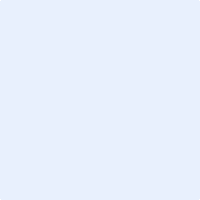 2.  Signature de l’institution payéeCette bourse est décernée par l’Association des psychiatres du Canada (APC) en partenariat avec les IRSC. Les fonds octroyés seront administrés par les IRSC au nom de l’établissement payé. Il est entendu que les conditions générales régissant les subventions et bourses ainsi que les responsabilités propres à chaque rôle, décrites dans le Guide d’administration des demandes des IRSC (partie 2), s’appliquent à toute bourse accordée en vertu de la présente demande et sont par les présentes acceptées par l’établissement du candidat ou le ou les établissements qui emploient le candidat. Signature du représentant autorisé : Nom en majuscules : Date : Signature : 